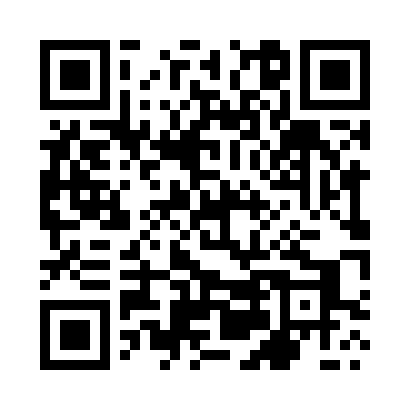 Prayer times for Ruptawa, PolandWed 1 May 2024 - Fri 31 May 2024High Latitude Method: Angle Based RulePrayer Calculation Method: Muslim World LeagueAsar Calculation Method: HanafiPrayer times provided by https://www.salahtimes.comDateDayFajrSunriseDhuhrAsrMaghribIsha1Wed3:025:2212:435:488:0510:142Thu2:595:2012:435:498:0610:173Fri2:565:1812:425:508:0810:204Sat2:535:1612:425:518:0910:225Sun2:505:1512:425:528:1110:256Mon2:465:1312:425:538:1210:287Tue2:435:1112:425:548:1410:318Wed2:405:1012:425:548:1510:349Thu2:375:0812:425:558:1710:3710Fri2:335:0712:425:568:1810:3911Sat2:305:0512:425:578:2010:4212Sun2:275:0412:425:588:2110:4513Mon2:265:0212:425:598:2210:4814Tue2:265:0112:426:008:2410:5015Wed2:254:5912:426:008:2510:5116Thu2:254:5812:426:018:2710:5217Fri2:244:5712:426:028:2810:5218Sat2:244:5512:426:038:2910:5319Sun2:234:5412:426:048:3110:5320Mon2:234:5312:426:058:3210:5421Tue2:224:5212:426:058:3310:5522Wed2:224:5112:426:068:3510:5523Thu2:214:5012:426:078:3610:5624Fri2:214:4912:426:088:3710:5625Sat2:214:4812:436:088:3810:5726Sun2:204:4712:436:098:3910:5727Mon2:204:4612:436:108:4110:5828Tue2:204:4512:436:108:4210:5929Wed2:204:4412:436:118:4310:5930Thu2:194:4312:436:128:4411:0031Fri2:194:4212:436:128:4511:00